BULLETIN 2017-19	March 3, 2017U.S. Department of LaborEmployment and Training  AdministrationOffice of Apprenticeship (OA)Washington, D.C. 20210Distribution:A-541 HeadquartersA-544 All Field TechA-547 SD+RD+SAA+; Lab.Com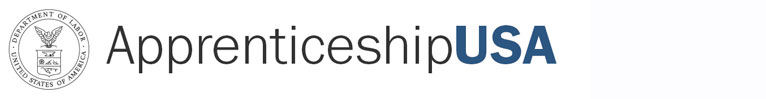 Subject:  New National Standards of Apprenticeship for the Corporation for National and Community Service.Code:  400.1Symbols: DPQSP/KSLDistribution:A-541 HeadquartersA-544 All Field TechA-547 SD+RD+SAA+; Lab.ComAction: ImmediatePURPOSE:  To inform the staff of OA and the State Apprenticeship Agencies (SAA), Registered Apprenticeship program sponsors and other Registered Apprenticeship partners of the approval of new National Standards of Apprenticeship for the Corporation for National and Community Service, Inc.  BACKGROUND:  These new National Standards of Apprenticeship submitted by Mr. Brendan Norman, Executive Director of Mt. Adams Institute, on behalf of the Corporation for National and Community Service, Inc., were approved by the OA Administrator on January 24, 2017.  The new National Standards of Apprenticeship for the Corporation for National and Community Service, Inc., for the occupation of Landscape Management Technician will be serviced by the National Office.If you have any questions, please contact Kenneth Lemberg, Apprenticeship and Training Representative, at (202) 693-3836.ACTION:  This bulletin is being provided to OA staff for informational purposes only.  The OA National Office will be responsible for maintenance and technical assistance regarding this program.NOTE:  This bulletin is being sent via electronic mail.  PURPOSE:  To inform the staff of OA and the State Apprenticeship Agencies (SAA), Registered Apprenticeship program sponsors and other Registered Apprenticeship partners of the approval of new National Standards of Apprenticeship for the Corporation for National and Community Service, Inc.  BACKGROUND:  These new National Standards of Apprenticeship submitted by Mr. Brendan Norman, Executive Director of Mt. Adams Institute, on behalf of the Corporation for National and Community Service, Inc., were approved by the OA Administrator on January 24, 2017.  The new National Standards of Apprenticeship for the Corporation for National and Community Service, Inc., for the occupation of Landscape Management Technician will be serviced by the National Office.If you have any questions, please contact Kenneth Lemberg, Apprenticeship and Training Representative, at (202) 693-3836.ACTION:  This bulletin is being provided to OA staff for informational purposes only.  The OA National Office will be responsible for maintenance and technical assistance regarding this program.NOTE:  This bulletin is being sent via electronic mail.  PURPOSE:  To inform the staff of OA and the State Apprenticeship Agencies (SAA), Registered Apprenticeship program sponsors and other Registered Apprenticeship partners of the approval of new National Standards of Apprenticeship for the Corporation for National and Community Service, Inc.  BACKGROUND:  These new National Standards of Apprenticeship submitted by Mr. Brendan Norman, Executive Director of Mt. Adams Institute, on behalf of the Corporation for National and Community Service, Inc., were approved by the OA Administrator on January 24, 2017.  The new National Standards of Apprenticeship for the Corporation for National and Community Service, Inc., for the occupation of Landscape Management Technician will be serviced by the National Office.If you have any questions, please contact Kenneth Lemberg, Apprenticeship and Training Representative, at (202) 693-3836.ACTION:  This bulletin is being provided to OA staff for informational purposes only.  The OA National Office will be responsible for maintenance and technical assistance regarding this program.NOTE:  This bulletin is being sent via electronic mail.  